技术要求及数量表注：（1）报价申请人所报货物的规格参数及品牌必须与上述要求相符;    （2）标“*”需提供第三方检测报告或标定证书。附：图纸18.供风单元运输架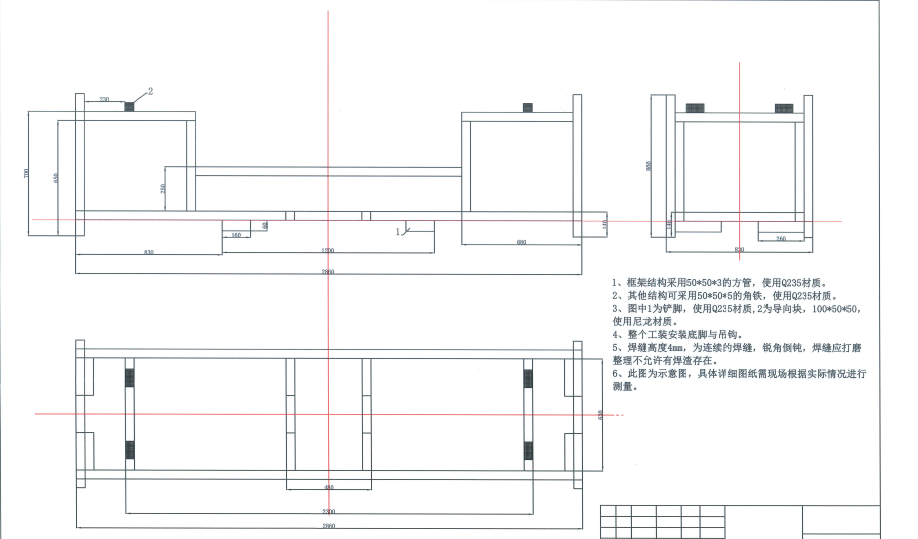 19.接线盒托架工装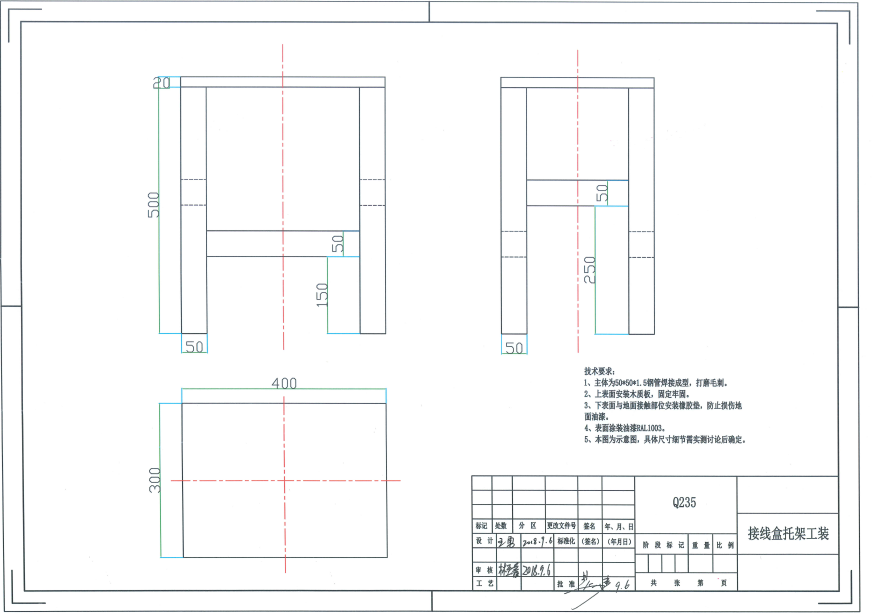 20.地沟移动渡板车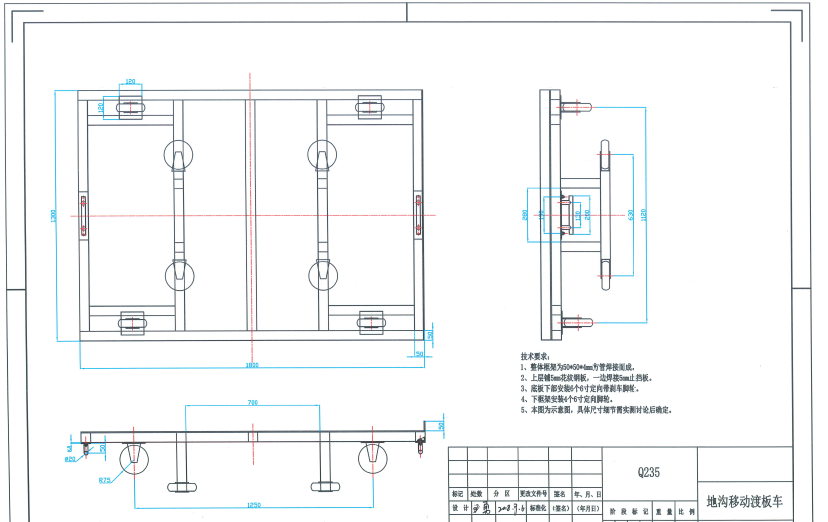 21.制动电阻拆卸特制扳手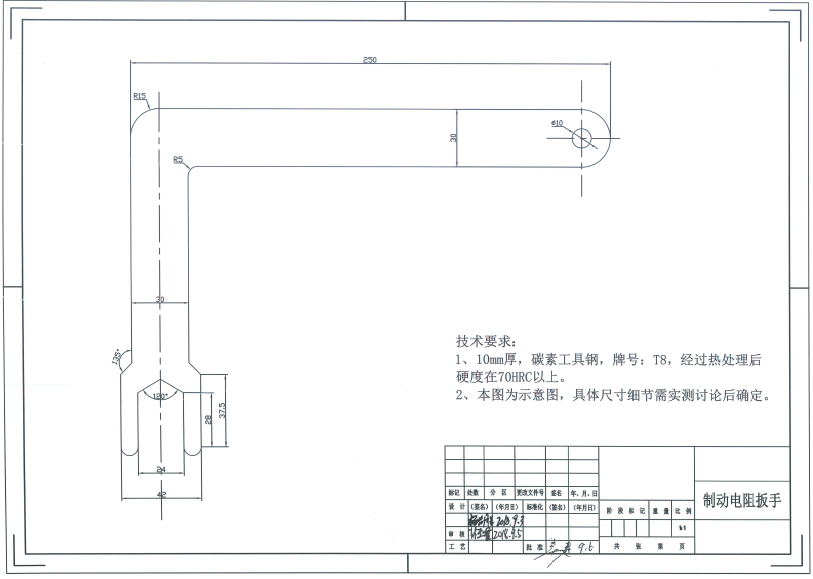 22.贯通道存放架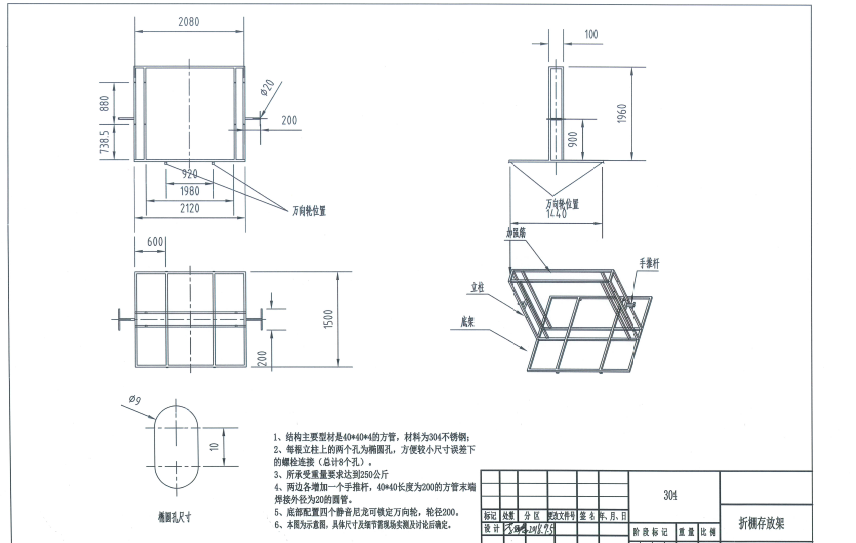 23.车门存放架吊装工装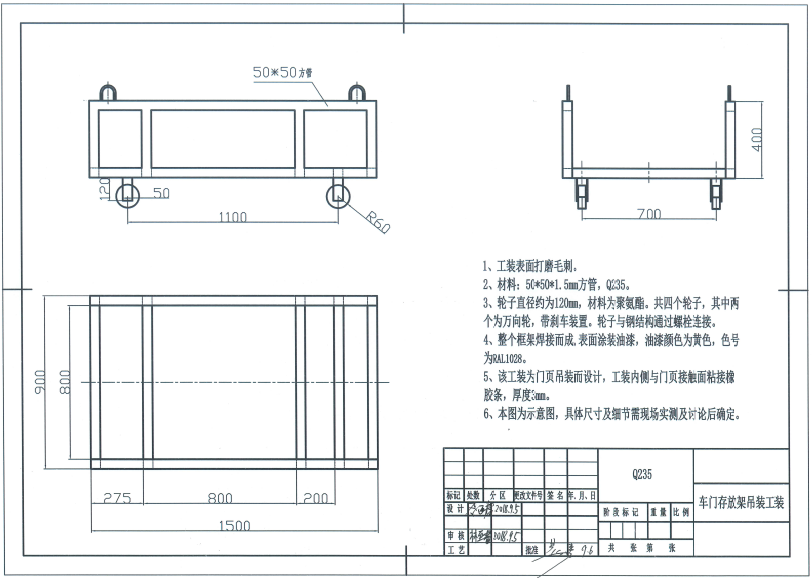 25.客室侧门车门横向静置工装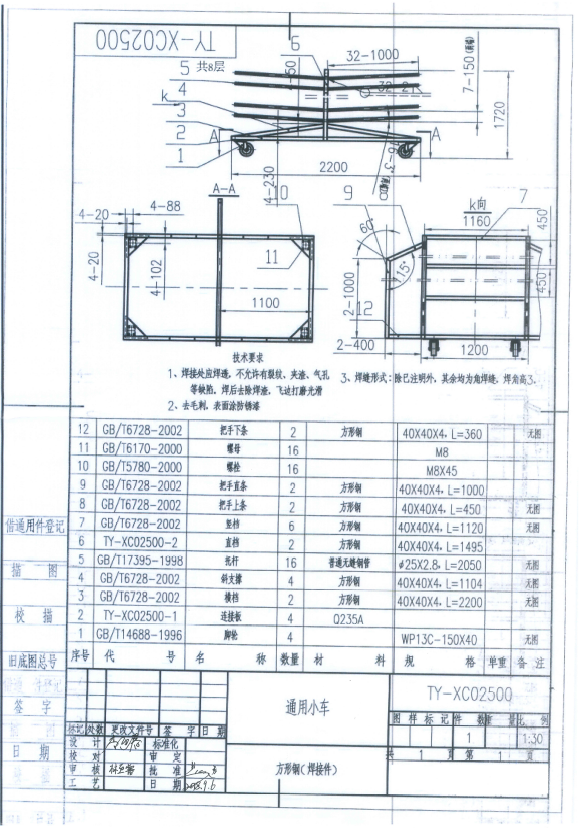 26.轴颈保护套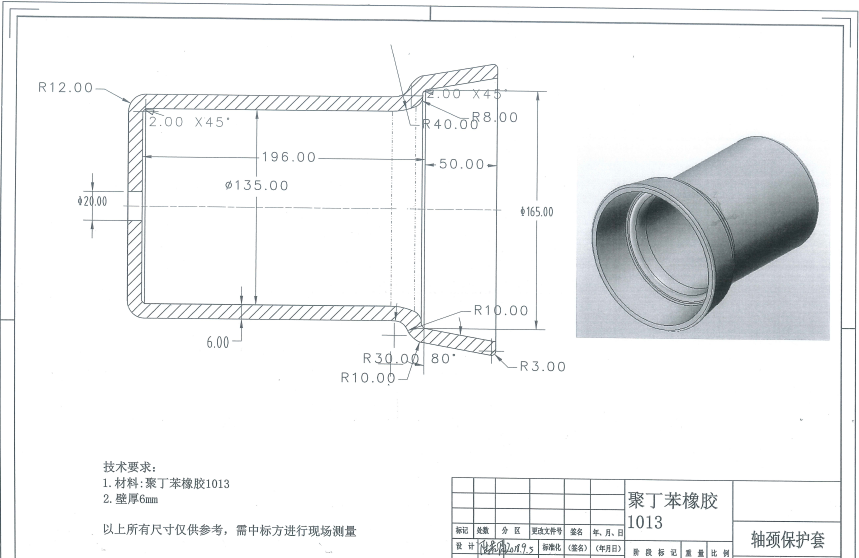 序号物资名称参考规格、技术参数及要求 单位数量参考品牌备注1高位运送器世达AE5822（参考）                         载重0.5t，液压油缸升降，最高1933mm。台1世达、史丹利、伍尔特2HMI数据线RJ45转M12公头，4芯带屏蔽，2米根4无品牌要求　需现场确认3千斤顶钢盾S160014（参考） 8T立式个4钢盾、史丹利、世达4不锈钢3点试块渗透探伤不锈钢3点试
JB/T6064-B3 
（符合ASME、 JB/T4730-2005规定的标准要求）
JB/Z6064-2006 B3型个1北京铁道科学仪器设备、山东瑞祥模具、嘉兴洛东无损检测器材厂5 4腿组合吊具巨力 MS4-02*2M（参考） 4腿组合吊具 2T 2米个2巨力、KOMAN、伍尔特6 4腿组合吊具巨力 MS4-02*4M（参考） 4腿组合吊具 2T 4米个2巨力、KOMAN、伍尔特7扭力倍增器吉多瑞DVI-28L（参考）
 放大比例5.5:1，最大输出扭力2800nm，输入头3/4，输出头1寸，L型反作用力臂，力臂长度83-199mm，配46mm1寸孔加长气动套筒2个，19mm内六角气动1寸头2个。个1吉多瑞、beta、伍尔特8移动式板凳HUTCHIN/华诚机电 7030（参考）
气垫升降，高度 430-550mm把6华诚机电、世达、史丹利*9磁强计JCZ-10 
测量范围：0～10×10-4特斯拉
准确度：±10%，外形尺寸φ60×23个1无锡市捷成检测设备制造有限公司、北京铁道科学仪器设备有限公司、射阳宏旭探伤机制造有限公司*10紫外线照度计UVA365
测量﹠范围
199.9μW/cm 2×0.1μW/cm 2
1.999mW/cm 2×0.001mW/cm 2
19.99mW/cm 2×0.01mW/cm 2
电池DC9V，接口：RS232个1台湾路昌、台湾TES、福禄克*11白光照度计TES-1332A
测量范围
200/2000/20000/200000 Lux 
20000 lux-reading x 10
200000 lux-reading x 100
分辨率：0.1 Lux
准确度：±3% rdg ±0.5% f.s.(<10,000 lux)
±4% rdg ±10dgts (>10,000 lux)
（以色温2856 K标准平面灯校正）
取样率：Approx. 2 times/sec.个1台湾TES、台湾路昌、福禄克12LED紫外线探伤灯UL-365E
波长365nm，覆盖面积38cm处直径300mm，紫外线强度≥6000uW/cm2,LED紫外波段：UVA320-420nm长波黑斑效应紫外线，白光含量≤20LUX，设备功率12W，电池2200mAh，12.6V个1吴江市宏达探伤器材有限公司、射阳宏旭探伤机制造有限公司、北京铁道科学仪器设备有限公司*13交流磁粉探伤机TCL-1磁粉探伤仪，北京铁道科学仪器设备有限公司（参考），符合JB/T8290-2011《磁粉探伤机》专业标准及铁路总公司TB/T1619-2010《机车车辆车轴磁粉探伤》的要求。
技术指标：输入电压：220V； 输出电压：12V、24V、36V，电源变压器容量：500VA。
配专用3.5kg马蹄形探头1套，提升力3.5KG，工作电压24V 36V，工作电流：13A，磁轨间距：70-120可变化，自重：2KG，照明功率：21W台1北京铁道科学仪器设备有限公司、射阳宏旭探伤机制造有限公司、吴江市宏达探伤器材有限公司14平板试块4.5kg平板试块个1北京铁道科学仪器设备有限公司、山东瑞祥模具、嘉兴洛东无损检测器材厂*15交流磁粉探伤机射阳宏旭 CJE-2A （参考） 
1、输入电压：AC220V±10%V
2、输出电压：AC36V
3、输出电流：＞10A
4、提升力：大于5㎏
5、暂载率：50%
6、马蹄型探头36V×8A，AC≥5Kg，极距20-160mm，照明12V，35W。
7、电磁轭探头36V×10A，AC≥6Kg，极距60-220mm。
8、环型线圈探头36V×10A，内径：150mm，中心磁场≥180Oe。
9.执行标准：JB/T6870-93，JB/T7411-94
配马蹄型探头，电磁轭探头，环型线圈探头各1个。台1射阳宏旭探伤机制造有限公司、北京铁道科学仪器设备有限公司、吴江市宏达探伤器材有限公司16低噪音轴流风机低噪音，岗位式，上下角度可调整，叶轮直径700mm，电压380v，功率1.1kW，风压300Pa，转速1450转/分钟，纯铜电机，带4个脚轮，2个定向，2个万向带刹车，带20m电源线和插头台4无品牌要求*17温湿度计深圳镭彩科技型号RC-DHT315A（参考）
尺寸600*400*50mmm,
温度传感器：美国　ANALOG DEVICTE 
温度测量范围：-50 -100℃,
温度精度：±0.5℃
湿度传感器：美国 HONEYWELL
湿度测量范围：0 – 100 %RH,
湿度精度：±3%RH个6深圳镭彩、福禄克、安捷伦18供风单元运输架定制，按图加工，详见图纸 个1无品牌要求现场确认19接线盒托架工装定制，按图加工，详见图纸个12无品牌要求现场确认20地沟移动渡板车定制，按图加工，详见图纸辆1无品牌要求现场确认21制动电阻拆卸特制扳手定制，按图加工，详见图纸个2无品牌要求现场确认22贯通道存放架定制，按图加工，详见图纸个5无品牌要求现场确认23车门存放架吊装工装定制，按图加工，详见图纸  个1无品牌要求现场确认242T叉车改装杭叉cpd 20 电动2T叉车加装侧移器（包括材料和安装）台1无品牌要求现场确认25客室侧门车门横向静置工装定制，按图加工，详见图纸个3无品牌要求现场确认26轴颈保护套定制，按图加工，详见图纸个60无品牌要求现场确认合计124